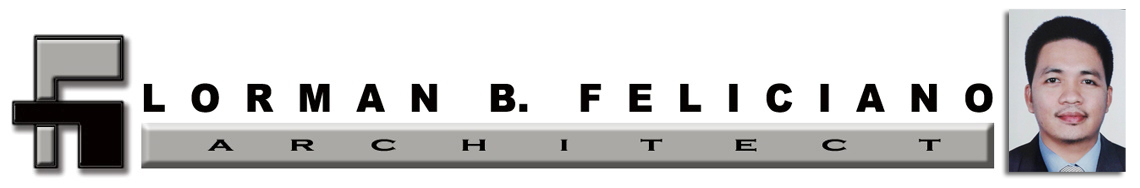      Email Add	   : lorman.361780@2freemail.com      Salary Expected       : Negotiable     Availability                :  As soon as possible     Reason for Leaving  : Searching permanent position and challenging career opportunities applying professional experiences in the line of my duties and responsibilities.	PERSONAL DATA: Profession                     : Licensed ArchitectJob Ob            OBJECTIVE :  To secure responsible position with a progressive form that will utilize my skills and provide   growth opportunities in the field of my profession.                         WORK EXPERIENCED :      ABUDHABI  United Arab Emirates --- Present                                                                       4months (MALAYSIA)                                                                                                                                          4yrs & 5 months ( SAUDI ARABIA )   (May 08, 2011  to Sept.23, 2015)			            3yrs.&10 months ( LOCAL )                (April 15, 2007 to May 08, 2011)				                9 years Total Working Experience    PROFESSIONAL SKILLS :                                           MANAGEMENT SKILLS:        Expert in Autocadd version 2007-2016                      * Team player with Positive attitude.3d’s Max with Vray 2.40 version                                * Can Handle Site Supervision & solving technicalAdobe Photoshop version Cs2,Cs3 & Cs5                  conflicts for Arch’l,Struc’l,M&E and other DiscplineCorel Draw Graphics suit                                           *  Assure quality workmanship and keen to detailMicrosoft office Word,Excell and Power Point           *  Review drawings before submitting to contractorsFreehand Sketching and Rendering                          * Time management skillsArchitectural Interior design                                       *  Can prepare As Built PlansSpace planning                                                          *  Prepare Working & Construction drawings for Landscaping                                                                  site purposes.EMPLOYMENT HISTORYCompany    : Abu dhabi Concept Consulting EngineersPosition       : Architect Duration      : Dec. 12, 2017- PresentAddress       : Hamdan St. Abudhabi United Arab Emirates          Duties and Responsibilities:Assist client to determine potential interest in the project and discuss necessary requirements to come out with schematic design stages that requires BALADIA restrictions.Responsible for uploading and making AS PLANNED for every project to be submitted to BALADIA.Responsible in creating design concept through initial sketches and freehand works for initial approval to the client.Responsible for preparing 2d plans like Floor plans, elevations, sections & details as required with standards codes and practices in submitting to government agencies for approval stages.Preparation of 3d perspectives with high end rendering skills using 3ds max.Company  : SANTARLI SDN BHD Position       : ArchitectDuration      : August 08 , 2016 to Dec 08 , 2017 ( Project Base only )Address       : Johor Bahru Malaysia Category     :  General Contractor CLASS AAA           Project Involve                      : 39th Storey Iskandar Medini Residence  ( Johor Bahru )          Duties and Responsibilities : Responsible for preparing construction drawings , spot details, setting out layout for the construction of High end residential units.Responsible for updating architectural drawings altered/modified in construction job site Involved for counter checking and monitoring of plans prepared by the consultant if being complied in accordance with the specifications at job site.Prepare RFI ( Request for Information ) if the design is critical and if found conflicts or discrepancies in the consultant drawings.Prepare AS BUILT PLANS.Company    : Al Shayeb Engineering & Consultant Office Position       : Architect / DrafterDuration      : May 08 , 2011 to Sept 23, 2015 / 4.5 yearsAddress       : King Abdulaziz St. Dammam, Kingdom of Saudi Arabia          Duties and Responsibilities:	ARCHITECTURAL WORKSResponsible for the preparation of  Architectural Plans such as Floor Plan which includes space planning (room relationship, core elevators and service stairs , fire exits , ramps and other building accessibility ) Elevations , Sections , Construction Details , Schedule of Doors and Windows , Reflected Ceiling Layout and Furniture Layout using Autocadd program 2007-2016.Responsible for updating architectural drawings altered/modified in construction job site.Responsible for preparing drawings , spot details needed by the contractors for the execution of particular designs.Preparation of Interior design layout, floor , wall , ceiling finishes and construction details for site purposes.Prepare freehand sketches Exterior and Interior for the design of the project , able to create artistic proposal ideas base on client needs such as Gulf style / Classical style or Modern style before proceeding to 3D Presentation using 3D’s Max.           SUPERVISIONSite visit and supervision in all on going projects and solving technical conflicts with our contractors and sub contractors.Checking quality of contractors work and accomplishment.Doing site reports and punch list for Architectural works.Prepare AS BUILT PLANS.           ELECTRICAL WORKS (minimum support for Electrical Staff and draftsman)Preparation of Lighting Layout as Shown in Reflected Ceiling Plan and positioning of Power outlets/layout , switches, circuiting and grouping.Arranging the computed electrical loads and all the data in autocadd files.           PLUMBING  WORKS:Responsible for updating drawings for all site changes/alterations used as final archives.Responsible for the preparation of Water Line Layout and Waste Line Layout and putting all the general notes needed using Autocadd.Managed to put the suitable water meter location and connections of all lines into public main drainage system.Able to understand all pipe sizes, fittings and accessories needed in supervising site works.           HVAC WORKS: Responsible for the design layout of ceiling diffusers , grill type or cassette type to establish distribution of reflected ceiling in architectural plans.Responsible for detailing HVAC ducting , pipe sleeves and platform to support condenser unit.Prepare 2d drawings  that has been drawn by Licensed Mechanical Engineer.Position      : Assistant Designer / Cadd OperatorCompany  : Far  East Furniture and Marketing Corp. (Interior Design/Fit Out)Duration     : Feb 24 , 2010 to March 16, 2011 / 1.1 yearsLocation     : Marlboro St.Calibutbut, Bacolor PampangaDuties and ResponsibilitiesPrepare research and development of competitive ideas in interior design for residential units , apartments and office buildings using freehand sketches.Prepare detailed plans and interior layout of our branded furniture using Autocadd for international exhibits in Singapore and China.Responsible for the layout and giving suitable setup of interiors with the aid of company branded furnitures , imported decorative motif , lighting and accessories.Prepares Assembly instruction of every furnitures which will be delivered to the client.Position      : Technical Supervisor / Cadd Operator Company  : Greatlands Development and Marketing Corporation ( Real Estate)         Duration     :  February 26,2008 to January 14,2010 / 2 years         Location     : Surplus Rd. Barangay Saguin City of San Fernando PampangaDuties and Responsibilities:Prepares detailed plans and presentations to be used by the Marketing group.Responsible for checking the contractors quality of work from daily activities and accomplishment Assures all the technical plans and specification of each unit are in accordance and implemented by the contractor.Assist client in all the queries like modifications and other related technical matters.Responsible for the orderliness in distribution of manpower for daily activities according to the project management guidelinesSupports for the preparation of Bill of materials for new model houses Prepare AS BUILT PLANS.Position      : Cadd Operator / DraftsmanCompany  : Transales Design Corporation ( Retail Fit out ) Duration    :  April 15, 2007 to Feb 20 , 2008 / 10months 	  Location   : Marvex Drive, Balintawak Quezon CityDuties and Responsibilities:Responsible for the preparation of complete set of plans for approval and construction usePrepares AS BUILT PLANSEDUCATIONAL ATTAINMENTCourse	:	Bachelor of Science in Architecture        	Tertiary	:	Don Honorio Ventura Technological State University				Bacolor, Pampanga				2002 – 2007	Secondary	:					, Pampanga				1998 – 2002Primary	:				, Pampanga			1992 – 1998QUALITIES:* Flexible and Independent* Hardworking and can handle projects from detailed drawings to implementation* Can prepare As Built Plans* Estimate project cost* Client Relation Officer* Can prepare conceptualization of design through freehand sketches and manual rendering	ACHIEVEMENTS: * Registered and Licensed Architect (RLA)  * BS Architecture Graduate * Best in Thesis - Architectural Thesis Deliberation 2007I hereby acknowledge that the above written information are true and correct to the best of my knowledge and belief.     	 					                                         		___________________     											   Applicant’s SignatureAge                :  31yrs. Date of Birth   : January 23,1986Gender           :  MaleCivil Status     :  MarriedHeight              : 5’6”Weight             :  62 kgNationality       :  FilipinoReligion           :  Catholic